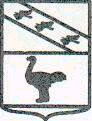 Льговский Городской Совет депутатовР Е Ш Е Н И Еот 29 октября 2020 года № 71Об  утверждении  Плана приватизациимуниципального  имущества  муниципальногообразования «Город Льгов» Курской областина 2021 годВ соответствии с Федеральным  Законом  от 21 декабря 2001 года №178-ФЗ «О приватизации  государственного  и  муниципального   имущества»,  Решением   Льговского   Городского  Совета   депутатов  от 25 июля 2019 года №56  «Об  утверждении   Положения   о  приватизации  муниципального   имущества муниципального образования «Город Льгов»   Курской области», Решением   Льговского   Городского  Совета   депутатов от 25 июля 2019  №55  «Об  утверждении   Положения о  порядке   управления  и распоряжения   имуществом, находящимся в муниципальной собственности   муниципального  образования  «Город  Льгов» Курской области», Отчетом об определении рыночной стоимости недвижимого имущества от 15 октября 2020 № 3977, Отчетом об определении рыночной стоимости недвижимого имущества от 2 октября 2020 № 3974 Льговский  Городской Совет депутатов РЕШИЛ:1. Утвердить  План  приватизации муниципального имущества муниципального образования «Город Льгов» Курской области на 2021 год, согласно прилагаемого Приложения.2. Решение  Льговского  Городского Совета  депутатов  от 22 октября 2019  № 86 «Об  утверждении  Плана приватизации  муниципального имущества муниципального   образования «Город Льгов» Курской области на 2020 год» считать утратившим силу с 1 января 2021 года.3. Настоящее  решение  вступает  в силу  со дня его официального  опубликования, распространяет свое действие на правоотношения, возникшие с 1 января 2021 года, подлежит размещению в сети «Интернет».Председатель  Льговского Городского Совета депутатов                                                   Ю.П. СкобелевГлава города Льгова Курской области                                                                          В.В. ВоробьёвПриложениек  решению  Льговского Городского  Совета   депутатов от 29 октября 2020 года № 71 ПЛАНприватизации муниципального имущества муниципального образования «Город Льгов» Курской области на 2021 год№п/пНаименова-ние, почтовый адрес (место  нахождения) объектаНачальная  цена  продажи объектаОписание  объектаПрава  субъектов малого  и среднего  предпринимательства в отношении  объекта имуществаПримечание (усло-вия  приобретения)1Курская обл., г. Льгов, ул. Марата, д. 17159056,00 (Сто пятьдесят девять тысяч пятьдесят шесть) рублей, 00 коп. (без учета НДС)Жилой дом, назначение: жилой дом, количество этажей: 1, площадь 31,8 кв.м. Кадастровый номер 46:32:010103:4819Земельный участок, кадастровый номер 46:32:010103:239, вид разрешенного использования - под жилую застройку, для объектов жилой застройки, площадь 11672Курская обл., г. Льгов, ул. И.Франко, д. 16, кв. 8140875,00 (Сто сорок тысяч восемьсот семьдесят пять) руб., 00 коп. (без учета НДС)Квартира, назначение: жилое помещение, этаж № 1, площадь 24,5 кв.м. Кадастровый номер 46:32:010102:52333Курская обл., г. Льгов, ул. И.Франко, д. 16, кв. 9159850,00 (Сто пятьдесят девять тысяч восемьсот пятьдесят) руб., 00 коп.Квартира, назначение: жилое помещение, этаж № 1, площадь 27,8 кв.м. Кадастровый номер 46:32:010102:5232